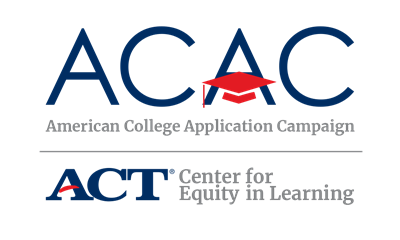 Planning Committee AuditIdentifying Stakeholders and Convening a Host Site TeamSchools and organizations that have successfully implemented a College Application Campaign event have done so through the collaboration of multiple stakeholders. A key approach to engaging stakeholders is the creation of a host site team that will provide input on and support for the various logistics necessary to implement a successful College Application Campaign event at the school level. Below, you will find a list of recommended local resources that you can use to identify the key stakeholders in your community. Keep in mind that this list is not exhaustive and you should engage any other community partners that have a vested interest in college access and student success. When planning and implementing your school’s College Application Campaign initiative, you should follow all district and school policies regarding non-school personnel visiting, volunteering, or otherwise assisting with your school’s program.Potential community partners include:Admissions representatives from local colleges (two-year and four-year)Local business leadersLocal Chamber of CommerceCollege access initiatives (federally-funded, state-funded, or community-based)Faith-based communityNon-profit organizations such as the YMCA, 4H, Boys and Girls Club, etc.PTA and other parents/family members who want to be engaged in the processStudent leaders in your high schoolRetired school personnelLocal government officials or elected representativesPlanning Committee Audit cont.Host Site PartnersUse the following table to identify potential education partners in your community for your College Application Campaign event. Remember, planning committee members don’t have to be individuals already working on college access initiatives, though it is helpful. They also don’t need to be experts on the college application process. Space has been provided at the bottom of the table for you to add additional partners, if needed. Potential PartnersName of ContactEmail AddressPhone NumberParent Teacher AssociationFaculty and StaffTeachersChamber of CommerceNonprofit representativeStudent representativeFaith-based community representativeJunior League AssociationsLocal corporation representativeLocal college or university representative